ПРОГРАМ ОКРУЖНОГ ТАКМИЧЕЊА ИЗ МАТЕМАТИКЕ  12.03.2022.од 09.00     - ДОЧЕК ТАКМИЧАРА    - ПРОВЕРА ПРИЈАВА   - ИНФОРМАЦИЈЕ09.15    - ОТВАРАЊЕ ЗАДАТАКА ОД СТРАНЕ КОМИСИJE   - УМНОЖАВАЊЕ ЗАДАТАКА09.30   - РАСПОРЕЂИВАЊЕ УЧЕНИКА ПО  УЧИОНИЦАМА09.55     - ПОДЕЛА ЗАДАТАКА –       ДЕЖУРНИ НАСТАВНИЦИ10.00 - 12.30          -  ИЗРАДА ЗАДАТАКА12.30 – 13.00         - РУЧАК ЗА ЧЛАНОВЕ КОМИСИЈЕ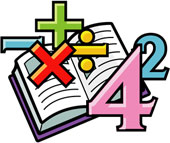 13.00 – 15.00 - ПРЕГЛЕД ЗАДАТАКА     - РАД КОМИСИЈА15.00 – 15.30        -  УНОШЕЊЕ ПОДАТАКА  И ШТАМПАЊE           ПРЕЛИМИНАРНИХ  РЕЗУЛТАТА15.30           - ИСТИЦАЊЕ ПРЕЛИМИНАРНИХ РЕЗУЛТАТА15.30 -16.30           - ПРИЈЕМ И РЕШАВАЊЕ ПРИГОВОРА (ЖАЛБИ)                                                                                                                                                16.45         - ИСТИЦАЊЕ КОНАЧНИХ РЕЗУЛТАТА